==========================================================ҠАРАР                                                                  ПОСТАНОВЛЕНИЕ“30”март 2017 й.                       № 34                                 “30” марта 2017 гОб утверждении Административного регламента предоставления муниципальной услуги «Предоставление сведений из реестра муниципального имущества сельского поселения Бурибаевский сельсовет муниципального района Хайбуллинский район Республики Башкортостан»В соответствии с Гражданским кодексом Российской Федерации, приказом Минэкономразвития России от 30 августа 2011года № 424 «Об утверждении порядка ведения органами местного самоуправления реестров муниципального имущества, постановлением Правительства Республики Башкортостан от 26 декабря 2011 года № 504 «О разработке и утверждении республиканскими органами исполнительной власти административных регламентов исполнения государственных функций и административных регламентов предоставления государственных услуг», на основании Федерального закона от 27 июля 2010 года № 210-ФЗ «Об организации предоставления государственных и муниципальных услуг» Администрация сельского поселения Бурибаевский сельсовет муниципального района Хайбуллинский район Республики Башкортостан   п о с т а н о в л я е т:  1. Утвердить Административный регламент по предоставлению муниципальной услуги «Предоставление сведений из реестра муниципального имущества сельского поселения Бурибаевский сельсовет муниципального района Хайбуллинский район Республики Башкортостан».2. Настоящее постановление обнародовать на информационном стенде и официальном сайте Администрации сельского поселения Бурибаевский сельсовет муниципального района Хайбуллинский район Республики Башкортостан.          3. Контроль за исполнением настоящего Постановления возложить на  управляющего делами Администрации сельского поселения Бурибаевский сельсовет муниципального района Хайбуллинский район Республики Башкортостан.Глава сельского поселения Бурибаевский сельсоветмуниципального района Хайбуллинский районРеспублики Башкортостан                                                    В.Г.ИльбакоУтвержденпостановлением Администрациисельского поселения Бурибаевский сельсовет муниципального района Хайбуллинский район Республики Башкортостан от 30 марта  2017 г.  № 34АДМИНИСТРАТИВНЫЙ РЕГЛАМЕНТАДМИНИСТРАЦИИ СЕЛЬСКОГО ПОСЕЛЕНИЯ БУРИБАЕВСКИЙ СЕЛЬСОВЕТ МУНИЦИПАЛЬНОГО РАЙОНА ХАЙБУЛЛИНСКИЙ РАЙОН РЕСПУБЛИКИ БАШКОРТОСТАН ПО ПРЕДОСТАВЛЕНИЮ МУНИЦИПАЛЬНОЙУСЛУГИ "ПРЕДОСТВЛЕНИЕСВЕДЕНИЙИЗ РЕЕСТРА МУНИЦИПАЛЬНОГО ИМУЩЕСТВА СЕЛЬСКОГО ПОСЕЛЕНИЯ БУРИБАЕВСКИЙ  СЕЛЬСОВЕТ МУНИЦИПАЛЬНОГО РАЙОНА ХАЙБУЛЛИНСКИЙ РАЙОН РЕСПУБЛИКИ БАШКОРТОСТАНI. ОБЩИЕ ПОЛОЖЕНИЯПредмет регулирования Административного регламента1.1. Настоящий Административный регламент Администрации сельского поселения Бурибаевский  сельсовет муниципального района Хайбуллинский район Республики Башкортостан  (далее - Администрация) по предоставлению муниципальной услуги "Предоставление сведений из реестра муниципального имущества сельского поселения Бурибаевский сельсовет муниципального района Хайбуллинский район Республики Башкортостан» (далее - Административный регламент) разработан в целях повышения качества предоставления и доступности получения муниципальной услуги по предоставлению информации об  имуществе, находящемся в собственности сельского поселения Бурибаевский сельсовет муниципального района Хайбуллинский район Республики Башкортостан, определяет порядок взаимодействия между  структурными подразделениями Администрации, их должностными лицами, уполномоченными органами, их должностными лицами, взаимодействия Администрации с заявителями, Республиканским государственным автономным учреждением "Многофункциональный центр предоставления государственных и муниципальных услуг" (далее - РГАУ МФЦ) при предоставлении муниципальной услуги.Административный регламент устанавливает стандарт предоставления муниципальной услуги, состав, последовательность и сроки выполнения административных процедур предоставления муниципальной услуги, требования к порядку их выполнения, порядок и формы контроля за предоставлением муниципальной услуги, порядок обжалования заявителями решений и действий (бездействия) должностных лиц, а также принимаемых ими решений при предоставлении муниципальной услуги.Круг заявителей1.2. Заявителями являются граждане, юридические лица, индивидуальные предприниматели либо их уполномоченные представители, обратившиеся в Администрацию или РГАУ МФЦ с заявлением о предоставлении муниципальной услуги (далее - заявители).Требования к порядкуинформирования о предоставлении муниципальной услуги1.3. Местонахождение  Администрации сельского поселения Бурибаевский  сельсовет муниципального района Хайбуллинский район Республики Башкортостан: 453816, Республика Башкортостан, Хайбуллинский район, с.Бурибай, ул.Горького, д.66.График работы: понедельник-пятница - с 8.30 до 18.00;суббота и воскресенье – выходные дни;перерыв на обед - с 12.00 до 13.30.График приема заявителей:понедельник-пятница - с 8.30 до 18.00;суббота и воскресенье – выходные дни;перерыв на обед - с 12.00 до 13.30.Продолжительность рабочего дня, непосредственно предшествующего нерабочему праздничному дню, уменьшается на один час.Контактные телефоны: (34758) 3-16-00Адрес электронной почты: buribay_ss@mail.ruОфициальный сайт: buribay.ru.1.3.1. Местонахождение республиканского государственного автономного учреждения Многофункциональный центр предоставления государственных и муниципальных услуг  (далее – РГАУ МФЦ): 453810, Республика Башкортостан, Хайбуллинский район, с.Акъяр, пр-кт Салавата Юлаева, д.31График работы: вторник-пятница - с 9.00 до 19.00;суббота - с 9.00 до 16.00;без перерыв на обед;воскресенье и понедельник – выходные дни.Контактные телефоны: (34758) 2-16-59Адрес электронной почты: alf.vakhitova@mfcrb.ruОфициальный сайт: https://mfcrb.ru 1.4. Информирование о порядке предоставления муниципальной  услуги.1.4.1. Информирование о порядке предоставления муниципальной услуги осуществляется:1) непосредственно при личном приеме;2) по телефону;3) письменно, в том числе посредством электронной почты, факсимильной связи;4) посредством размещения информации: в федеральной государственной информационной системе «Единый портал государственных и муниципальных услуг (функций) Российской Федерации» (далее – Единый портал государственных и муниципальных услуг(функций)) (http://www.gosuslugi.ru);в государственной информационной системе «Портал государственных и муниципальных услуг Республики Башкортостан»  (http://pgu.bashkortostan.ru);на официальном сайте сельского поселения Бурибаевский сельсовет муниципального района Хайбуллинский район Республики Башкортостан buribay.ru;  5) посредством размещения информации на информационных стендах.На стендах в местах предоставления муниципальной услуги должны размещаться следующие информационные материалы:график работы и приема заявителей, справочные телефоны лиц, ответственных за предоставление муниципальной услуги, номера кабинетов для приема заявителей, фамилии, имена, отчества (последнее - при наличии) и должности ответственных за предоставление муниципальной услуги лиц, реквизиты нормативных правовых актов, содержащих нормы, регулирующие предоставлений муниципальной услуги, и их отдельные положения, в том числе  настоящего Административного регламента, образцы заполнения заявлений, основания отказа в приеме документов или отказа в предоставлении муниципальной услуги.Текст настоящего Административного регламента с приложениями (полная версия) размещена на официальном сайте:  При изменении информации по предоставлению муниципальной услуги осуществляется ее периодическое обновление. В электронной форме получатель муниципальной услуги вправе направить обращение о предоставлении информации о муниципальной услуге по  адресам электронной почты сельского поселения Бурибаевский сельсовет муниципального района Хайбуллинский район Республики Башкортостан, РГАУ МФЦ.Информация по вопросам предоставления муниципальной услуги, в том числе о ходе предоставления муниципальной услуги, предоставляется в устной (лично или по телефону), письменной форме.Информирование о порядке предоставления муниципальной услуги осуществляется бесплатно.При письменном обращении (в том числе, в форме электронного документа) ответ на поставленные вопросы направляется в течение 30 дней в адрес Заявителя посредством почтовой или электронной связи по адресу, указанному в обращении. Обращение регистрируется и рассматривается в порядке, установленном Федеральным законом от 2 мая 2006 года № 59-ФЗ «О порядке рассмотрения обращений граждан Российской Федерации».При устном обращении Заявителя (лично или по телефону) специалист, осуществляющий консультирование, подробно и в вежливой (корректной) форме информирует обратившихся по интересующим вопросам.Ответ на телефонный звонок должен начинаться с информации о наименовании органа, в который позвонил Заявитель, фамилии, имени, отчества (при наличии) и должности специалиста, принявшего телефонный звонок.Если специалист не может самостоятельно дать ответ, или подготовка ответа требует продолжительного времени, он предлагает Заявителю один из следующих вариантов дальнейших действий:изложить обращение в письменной форме (ответ направляется Заявителю в соответствии со способом, указанным в обращении);назначить другое время для консультаций;дать ответ в течение 2 (двух) рабочих дней по контактному телефону.Должностное лицо не вправе осуществлять информирование, выходящее за рамки стандартных процедур и условий предоставления муниципальной услуги, и влияющее прямо или косвенно на принимаемое решение.II. СТАНДАРТ ПРЕДОСТАВЛЕНИЯ МУНИЦИПАЛЬНОЙ УСЛУГИНаименование муниципальной услуги2.1. Предоставление сведений из реестра муниципального имущества сельского поселения Бурибаевский сельсовет муниципального района Хайбуллинский район Республики Башкортостан сельского поселения Бурибаевский сельсовет муниципального района Хайбуллинский район Республики Башкортостан (далее - муниципальная услуга).Наименование  органа, предоставляющего муниципальную услугу2.2.  Муниципальная услуга предоставляется Администрацией сельского поселения Бурибаевский сельсовет муниципального района Хайбуллинский район Республики Башкортостан.При предоставлении муниципальной услуги запрещается требовать от заявителя осуществления действий, в том числе согласований, необходимых для получения муниципальной услуги и связанных с обращением в иные государственные органы, органы МСУ и организации, за исключением получения услуг, включенных в Перечень услуг, которые являются необходимыми и обязательными для предоставления муниципальной услуги.При предоставлении муниципальной услуги уполномоченный орган взаимодействует с РГАУ МФЦ.Описание результата предоставления муниципальной услуги2.3. Результатом предоставления муниципальной услуги является предоставление Выписки из Реестра муниципального имущества (далее - информация), в следующем объеме - наименование, адрес, технические характеристики, учетный номер, реестровый номер, стоимость, иные достаточные для идентификации объекта сведения и дата, по состоянию на которую выдается информация.Срок предоставления муниципальной услуги2.4. Предоставление муниципальной услуги осуществляется с момента поступления в Уполномоченный орган заявления о предоставлении информации об имуществе, находящемся в муниципальной собственности  в  10-дневный срок со дня поступления запроса и в срок не превышающий 30 дней со дня поступления запроса соответственно.Перечень нормативных правовых актов, регулирующих отношения, возникающие в связи с предоставлением муниципальной услуги2.5. Предоставление муниципальной услуги осуществляется в соответствии со следующими нормативными правовыми актами:Конституцией Российской Федерации ("Собрание законодательства Российской Федерации", 26.01.2009, N 4, ст. 445);Гражданским кодексом Российской Федерации ("Российская газета", 08.12.1994, N 238 - 239);Федеральным законом от 21 июля 1997 года № 122-ФЗ «О государственной регистрации прав на недвижимое имущество и сделок с ним» («Собрание законодательства РФ», 28.07.1997, № 30, ст. 3594, «Российская газета», № 145, 30.07.1997.);Федеральным законом от 6 октября 2003 года № 131-ФЗ «Об общих принципах организации местного самоуправления в Российской Федерации» («Собрание законодательства РФ», 06.10.2003, № 40, ст. 3822, «Парламентская газета», № 186, 08.10.2003, «Российская газета», № 202, 08.10.2003.);Федеральным законом от 2 мая 2006 года № 59-ФЗ «О порядке рассмотрения обращений граждан Российской Федерации» («Российская газета», 11.05.2006, № 70 - 71);Федеральным законом от 27 июля 2006 года № 152-ФЗ «О персональных данных» («Собрание законодательства Российской Федерации», 31.07.2006, № 31 (1 ч.), ст. 3451);Федеральным законом от 27 июля 2010 года № 210-ФЗ «Об организации предоставления государственных и муниципальных услуг» («Собрание законодательства Российской Федерации», 02.08.2010, № 31, ст. 4179);постановлением Правительства Российской Федерации от 16 мая 2011 года № 373 «О разработке и утверждении административных регламентов исполнения государственных функций и административных регламентов предоставления государственных услуг («Собрание законодательства РФ», 30.05.2011, № 22, ст. 3169);постановлением Правительства Российской Федерации от 16 августа 2012 года № 840 «О порядке подачи и рассмотрения жалоб на решения и действия (бездействие) федеральных органов исполнительной власти и их должностных лиц, федеральных государственных служащих, должностных лиц государственных внебюджетных фондов Российской Федерации» («Российская газета», 22.08.2012, № 192);приказом Минэкономразвития России от 30 августа 2011 года № 424 «Об утверждении порядка ведения органами местного самоуправления реестров муниципального имущества» («Российская газета», № 293, 28.12.2011);Конституцией Республики Башкортостан («Республика Башкортостан», 06.12.2002, № 236 - 237 (25216 - 25217); «Ведомости Государственного Собрания, Президента и Кабинета Министров Республики Башкортостан», 2003, № 1 (157), ст. 3; «Советская Башкирия - Известия Башкортостана», 04.11.2000, № 217 (24697); «Ведомости Государственного Собрания, Президента и Кабинета Министров Республики Башкортостан», 2000,                            № 17 (119), ст. 1255);постановлением Правительства Республики Башкортостан от 26 декабря 2011 года № 504 «О разработке и утверждении республиканскими органами исполнительной власти административных регламентов исполнения государственных функций и административных регламентов предоставления государственных («Ведомости Государственного Собрания - Курултая, Президента и Правительства Республики Башкортостан», 02.02.2012, № 4(370), ст. 196);Уставом сельского поселения Бурибаевский сельсовет муниципального района Хайбуллинский район Республики Башкортостан.Положением о территориальном органе Министерства земельных и имущественных отношений Республики Башкортостан - районном, городском комитете по управлению собственностью, утвержденным приказом Минземимущества РБ от 9 августа 2007 года № 1458 («Республика Башкортостан», № 87(26571), 06.05.2008);Типовым соглашением о взаимодействии Комитета по управлению собственностью Министерства земельных и имущественных отношений Республики Башкортостан по Хайбуллинскому району с Администрацией сельского поселения Бурибаевский  сельсовет муниципального района Хайбуллинский район Республики Башкортостан по вопросам управления и распоряжения муниципальным имуществом, утвержденным приказом Минземимущества РБ Перечень документов, необходимых в соответствии с нормативными правовыми актами для предоставления муниципальной услуги2.6. Муниципальная услуга предоставляется на основании заявления (запроса) о предоставлении информации, поступившего непосредственно в Уполномоченный орган или через РГАУ МФЦ.2.7. Заявление (запрос) на получение информации об объектах учета должно содержать:а) для заявителя - физического лица:фамилию, имя, отчество (последнее - при наличии) заявителя и его уполномоченного представителя (если интересы заявителя представляет уполномоченный представитель);реквизиты документа, подтверждающего полномочия представителя заявителя (если интересы заявителя представляет уполномоченный представитель);адрес проживания (пребывания) заявителя;подпись заявителя или его уполномоченного представителя (если интересы заявителя представляет уполномоченный представитель);номер контактного телефона (телефон указывается по желанию);б) для заявителя - юридического лица:полное наименование юридического лица и фамилию, имя, отчество (последнее - при наличии) его уполномоченного представителя;реквизиты документа, подтверждающего полномочия представителя заявителя;юридический адрес;подпись уполномоченного представителя заявителя;номер контактного телефона (телефон указывается по желанию);в) обязательные сведения:запрашиваемая заявителем информация;способ получения результатов услуги (почтовое отправление (по электронной почте), выдача при личном обращении).Образец заявления (запроса) приведен в приложении N 1 к настоящему Административному регламенту.Перечень документов, необходимых в соответствии с нормативными правовыми актамидля предоставления муниципальной услуги, которые находятся в распоряжении органов местного самоуправления, и иных органов, участвующих в предоставлении муниципальной услуги, и которые заявитель вправе представить, а также способы их получения заявителями, в том числе в электронной форме, порядоких представления2.8. Для предоставления муниципальной услуги от заявителя не требуются какие-либо документы, находящиеся в распоряжении государственных органов, органов местного самоуправления и иных организаций.Указание на запрет требовать от заявителя2.9. Запрещается требовать от заявителя:представления документов и информации или осуществления действий, представление или осуществление которых не предусмотрено нормативными правовыми актами, регулирующими отношения, возникающие в связи с предоставлением муниципальной услуги;представления документов и информации, которые находятся в распоряжении уполномоченных органов, предоставляющих муниципальную  услугу,  органов местного самоуправления и организаций, в соответствии с нормативными правовыми актами Российской Федерации, нормативными правовыми актами субъектов Российской Федерации и муниципальными правовыми актами, за исключением документов, указанных в части 6 статьи 7 Федерального закона от 27 июля 2010 года N 210-ФЗ "Об организации предоставления государственных и муниципальных услуг".Перечень оснований для отказа в приеме документов, необходимых для предоставления муниципальной услуги2.10. Исчерпывающий перечень оснований для отказа в приеме документов, необходимых для предоставления муниципальной услуги:отсутствие одного или нескольких документов, обязательных при предоставлении заявителем, для получения муниципальной услуги, наличие которых предусмотрено законодательством;отсутствие у заявителя соответствующих полномочий на получение муниципальной услуги;представление заявителем документов, оформленных не в соответствии с установленным порядком (наличие исправлений, серьезных повреждений, не позволяющих однозначно истолковать их содержание, отсутствие обратного адреса, отсутствие подписи, печати).Не может быть отказано заявителю в приеме дополнительных документов при наличии пожелания их сдачи.Исчерпывающий перечень оснований для приостановленияпредоставления муниципальной услуги2.11. По личному заявлению заявителя предоставление муниципальной услуги может быть приостановлено.Исчерпывающий перечень оснований для отказав предоставлении муниципальной услуги2.12. Основанием для отказа в предоставлении муниципальной услуги является несоответствие заявления (запроса) требованиям, указанным в пункте 2.7 Административного регламента.Решение об отказе в предоставлении муниципальной услуги доводится до заявителя в письменной форме.Перечень услуг, которые являются необходимыми и обязательными для предоставления муниципальной услуги, в том числе сведения о документе (документах), выдаваемом(выдаваемых) организациями, участвующими в предоставлении муниципальной услуги2.13. Предоставления услуг, являющихся необходимыми и обязательными для предоставления муниципальной услуги, не требуется.Размер платы, взимаемой за предоставление муниципальной услуги, и способы ее взимания2.14. Муниципальная услуга и информация о ней предоставляются без взимания платы.Максимальный срок ожидания в очереди при подаче заявления о предоставлении муниципальной услуги и при получении результата предоставления муниципальной услуги2.15. Максимальный срок ожидания в очереди при подаче заявления (запроса) о предоставлении муниципальной услуги и при получении результата предоставления таких услуг не должен превышать 15 минут.Срок и порядок регистрации запроса заявителя о предоставлении муниципальной услуги, в том числе в электронной форме2.16. Регистрация заявления, в том числе поступившего по почте, через РГАУ МФЦ или в форме электронного документа осуществляется специалистом уполномоченного органа, ответственным за делопроизводство, в системе электронного документооборота (далее - СЭД) в срок не позднее 3 дней с момента его поступления в уполномоченный орган. Все обращения заявителей ставятся на контроль.Требования к помещениям, в которых предоставляется муниципальная услуга, к месту ожидания и приема заявителей, размещению визуальной, текстовой и мультимедийной информации о предоставлении муниципальной услуги2.17. Требования к местам предоставления муниципальной услугиВ целях обеспечения беспрепятственного  доступа заявителей, в том числе передвигающихся на инвалидных колясках, центральный вход в здание, помещения, в которых  предоставляется муниципальная услуга, оборудуются пандусами, поручнями, тактильными (контрастными) предупреждающими элементами, иными специальными  приспособлениями, позволяющими обеспечить беспрепятственный доступ и передвижение инвалидов, в соответствии с законодательством Российской Федерации о социальной защите инвалидов, информационной табличкой (вывеской), содержащей следующую информацию:- наименование структурного подразделения, осуществляющего предоставление муниципальной услуги;- место нахождения и юридический адрес;- режим работы;- телефонные номера для справок.Фасад здания должен быть оборудован осветительными приборами, позволяющими посетителям ознакомиться с информационными табличками.Места для информирования оборудуются стендами, содержащими информацию о порядке предоставления муниципальной услуги. Доступ граждан для ознакомления с информацией должен быть обеспечен не только в часы приема заявлений, но и в рабочее время, когда прием заявителей не ведется.Информационные стенды должны размещаться в местах, обеспечивающих свободный доступ к ним лиц, имеющих ограничения к передвижению, на доступной для  инвалидов-колясочников высоте. Доступ граждан для ознакомления с информацией должен быть обеспечен не только в часы приема заявлений, но и в рабочее время, когда прием заявителей не ведется.Информация о фамилии, имени, отчестве и должности сотрудника должна быть размещена на личной информационной табличке и на рабочем месте специалиста.На территории, прилегающей к месторасположению администрации сельского поселения Бурибаевский  сельсовет, оказывающих муниципальную услугу, оборудуются места для парковки автотранспортных средств. Доступ заявителей к парковочным местам является бесплатным. Для парковки специальных автотранспортных средств инвалидов на каждой стоянке выделяется не менее 10% мест (но не менее одного места), которые не должны занимать иные транспортные средства;В помещениях для ожидания приема оборудуются места с необходимой мебелью для возможного ожидания, оформления документов. Места ожидания в очереди на предоставление или получение документов оборудуются кресельными секциями или стулья  для заявителей. Количество мест ожидания определяется исходя из фактической нагрузки и возможностей для их размещения в здании, но не может составлять менее 5 мест.Для заявителя, находящегося на приеме, должно быть предусмотрено место для раскладки документов. Инвалидам в целях обеспечения доступности муниципальной услуги оказывается помощь в преодолении различных барьеров, препятствующих в получении ими муниципальной услуги наравне с другими лицами. Инвалидам, имеющим стойкие расстройства функции зрения, и другим лицам с ограниченными физическими возможностями при необходимости обеспечивается сопровождение и помощь по передвижению в помещениях, обеспечивается допуск в здание и помещения, в которых  предоставляется муниципальная услуга, сурдопереводчика, а также  допуск и размещение собаки-проводника при наличии документа, подтверждающего ее специальное обучение.Оформление визуальной, текстовой  информации о порядке предоставления муниципальной услуги должно соответствовать оптимальному зрительному и слуховому восприятию этой информации заявителями, в том числе с ограниченными возможностями здоровья. Предусматривается дублирование звуковой, зрительной, текстовой и графической информации знаками, выполненными рельефно-точечным шрифтом Брайля и иным выпуклым шрифтом.Администрация сельского поселения обеспечивает выполнение обязательных требований охраны труда, мер противопожарной защиты, антитеррористической безопасности и охраны окружающей среды по нормам, действующим в Российской Федерации.В администрации сельского поселения Бурибаевский сельсовет заявителям обеспечен беспрепятственный доступ к муниципальной услуге. Помещения для непосредственного взаимодействия сотрудников с заявителями организованы в виде отдельных рабочих мест для каждого ведущего прием сотрудника. При организации рабочих мест  предусмотрена возможность свободного входа и выхода сотрудников из помещения при необходимости.Кабинеты приема заявителей   оборудованы информационными табличками (вывесками) с указанием:- номера кабинета;- фамилии, имени, отчества и должности сотрудника, осуществляющего предоставление муниципальной услуги;- времени перерыва на обед, технического перерыва.Каждое рабочее место сотрудника  оборудовано персональным компьютером с возможностью доступа к необходимым информационным базам данных, печатающим и сканирующим устройствам. Оборудование обеспечивает достаточную пропускную способность для выполнения бюджетного задания по объему муниципальной услуги. Администрация сельского поселения располагает штатом специалистов в количестве, необходимом для выполнения всего объема работ. Для специалистов каждой категории утверждены должностные инструкции, устанавливающие их права и обязанности.Каждый специалист имеет соответствующее образование, квалификацию, профессиональную подготовку, обладает знаниями и опытом, необходимыми для выполнения возложенных на него обязанностей. Квалификация сотрудников поддерживается на высоком уровне учебой на курсах переподготовки и повышения квалификации, проведением инструктажей, стажировок, контролем состояния здоровья, иными действенными способами. Показатели доступности и качества муниципальной услуги2.18. Показателями доступности муниципальной услуги являются:доступность обращения за предоставлением муниципальной услуги, в том числе для лиц с ограниченными возможностями здоровья;получение полной, достоверной и актуальной информации о муниципальной услуге на официальном сайте Администрации в сети Интернет, на Едином портале государственных и муниципальных услуг (функций), на Портале государственных и муниципальных услуг Республики Башкортостан;возможность получения муниципальной услуги в РГАУ МФЦ;наличие необходимого и достаточного количества специалистов для обеспечения соблюдения установленных Административным регламентом сроков предоставления муниципальной услуги.2.19. Основные требования к качеству предоставления муниципальной услуги:своевременность предоставления муниципальной услуги;достоверность и полнота информирования гражданина о ходе рассмотрения его обращения;удобство и доступность получения заявителем информации о порядке предоставления муниципальной услуги;количество взаимодействий заявителя с должностными лицами при предоставлении муниципальной услуги не должно превышать 2 раз с их общей продолжительностью, не превышающей 30 минут.2.20. Показателями качества предоставления муниципальной услуги являются срок рассмотрения заявления, отсутствие или наличие жалоб на действия (бездействие) должностных лиц.Показатели доступности и качества муниципальной услуги определяются на основе ежегодного мониторинга, путем сравнительного анализа нормативных значений показателей с фактическими значениями показателей в отчетном году (приложение N 2 к настоящему Административному регламенту).Иные требования, в том числе учитывающие особенности предоставления муниципальной услуги в многофункциональных центрах, а также в электронной форме2.21. Предоставление муниципальной услуги посредством РГАУ МФЦ осуществляется после заключения соглашения о взаимодействии между сельским поселением Бурибаевский  сельсовет муниципального района Хайбуллинский район Республики Башкортостан и РГАУ МФЦ. Прием документов от заявителя для предоставления муниципальной услуги на базе РГАУ МФЦ осуществляется должностными лицами РГАУ МФЦ в порядке, предусмотренном соглашением о взаимодействии между Администрацией и  РГАУ МФЦ; Документы, принятые РГАУ МФЦ от заявителя направляются в Администрацию для направления межведомственных запросов (при необходимости) и принятия решения; Результат предоставления муниципальной услуги, обращение за которой оформлено через РГАУ МФЦ, по желанию заявителя выдается в РГАУ МФЦ;  Невостребованный заявителем результат предоставления муниципальной услуги по истечению 30 календарных дней направляется в Администрацию.2.22. Выполнение административных процедур при предоставлении муниципальной услуги в электронном виде посредством использования Единого портала государственных и муниципальных услуг (функций) или Портала государственных и муниципальных услуг Республики Башкортостан:заявка на предоставление муниципальной услуги в электронном виде осуществляется путем заполнения электронной формы заявления, включающее сведения о заявителе, контактные данные, а также иные сведения, необходимые для предоставления муниципальной услуги;заявление, направленное в электронной форме с использованием Единого портала государственных и муниципальных услуг (функций) или Портала государственных и муниципальных услуг Республики Башкортостан, может быть подписано простой электронной подписью, за исключением случаев, предусмотренных законодательством Российской Федерации, когда необходимо использовать квалифицированную электронную подпись;прием интерактивной формы заявления на получение муниципальной услуги осуществляется должностным лицом Администрации, ответственным за предоставление муниципальной услуги, в соответствии с положением об отделе, должностным регламентом или иным нормативным актом Администрации;в соответствии с постановлением Правительства Республики Башкортостан от 24 октября 2011 года № 366 «О системе межведомственного электронного взаимодействия Республики Башкортостан» и  соглашением между Государственным комитетом Республики Башкортостан по информатизации и вопросам функционирования системы «Открытая Республика» и участником региональной системы межведомственного электронного взаимодействия о взаимодействии при обеспечении предоставления (исполнения) государственных (муниципальных) услуг (функций) в электронной форме, утвержденным приказом Госкомитета РБ по информатизации от 16 июля 2015 года № 119-ОД  (зарегистрировано в Госкомюстиции РБ 31 июля 2015 года № 6580), прием электронной формы заявления осуществляется должностным лицом Администрации, ответственным за предоставление муниципальной услуги, через личный кабинет системы межведомственных запросов и оказания государственных и муниципальных услуг Республики Башкортостан или автоматизированной информационной системы «Реестр сведений»;в случае наличия оснований для отказа в предоставлении муниципальной услуги, предусмотренных п. 2.10настоящего Административного регламента, должностное лицо Администрации, ответственное за оказание муниципальной услуги в электронной форме с использованием Единого портала государственных и муниципальных услуг (функций) или Портала государственных и муниципальных услуг Республики Башкортостан вправе осуществить перевод электронной заявки в статус «Приостановлено» и информировать заявителя, путем изменения статуса электронной заявки в личном кабинете заявителя;результат оказания муниципальной услуги может быть получен заявителем в электронном виде через личный кабинет Единого портала государственных и муниципальных услуг (функций) или Портала государственных и муниципальных услуг Республики Башкортостан за исключением случаев, предусмотренных законодательством Российской Федерации или нормативными правовыми актами Республики Башкортостан;в случае обращения за получением муниципальной услуги через Единый портал государственных и муниципальных услуг (функций) или Портал государственных и муниципальных услуг Республики Башкортостан, заявителю обеспечивается возможность осуществления мониторинга хода предоставления муниципальной услуги в личном кабинете Единого портала государственных и муниципальных услуг (функций) или Портала государственных и муниципальных услуг Республики Башкортостан.III СОСТАВ, ПОСЛЕДОВАТЕЛЬНОСТЬ И СРОКИ ВЫПОЛНЕНИЯАДМИНИСТРАТИВНЫХ ПРОЦЕДУР, ТРЕБОВАНИЯ К ПОРЯДКУИХ ВЫПОЛНЕНИЯ, В ТОМ ЧИСЛЕ ОСОБЕННОСТИ ВЫПОЛНЕНИЯАДМИНИСТРАТИВНЫХ ПРОЦЕДУР В ЭЛЕКТРОННОЙ ФОРМЕИсчерпывающий перечень административных процедур3.1. Организация предоставления муниципальной услуги включает в себя следующие административные процедуры:прием и регистрация заявления (запроса) о предоставлении муниципальной услуги;рассмотрение заявления (запроса), подготовка информации по предоставлению муниципальной услуги или отказа в ее предоставлении;направление ответа заявителю.Последовательность действий при предоставлении муниципальной услуги указана в блок-схеме (приложение N 3 к настоящему Административному регламенту).Прием и регистрация заявления (запроса) о предоставлении муниципальной услуги3.2. Основанием для начала административной процедуры является поступление в уполномоченный орган заявления (запроса):в письменном виде при личном обращении заявителя;в письменном виде по почте;в письменном виде по факсу;по электронной почте;через РГАУ МФЦ.3.3. При личном обращении заявителя специалист уполномоченного органа, ответственный за прием входящей корреспонденции, проверяет соответствие заявления (запроса) требованиям, указанным в пункте 2.7 Административного регламента.Специалист, ответственный за прием и обработку входящей корреспонденции, вносит в Журнал регистрации входящей корреспонденции запись о приеме (регистрации) заявления (запроса), ставит на заявлении (запросе) отметку о регистрации (дата, регистрационный номер). При наличии у заявителя экземпляра заявления (запроса), на нем также проставляется отметка о регистрации (дата, регистрационный номер).Максимальный срок выполнения административного действия составляет 15 минут.3.4. При поступлении заявления (запроса) о предоставлении муниципальной услуги через РГАУ МФЦ, по почте, по факсу или в форме электронного документа специалист, ответственный за прием и обработку входящей корреспонденции, осуществляет запись в Журнале регистрации входящей корреспонденции и направляет их специалисту, ответственному за регистрацию документов в СЭД, не позднее следующего рабочего дня после их поступления.Максимальный срок выполнения действий составляет 15 минут.При этом электронное заявление (запрос) распечатывается, и дальнейшая работа с ним ведется в порядке, установленном для рассмотрения письменных обращений.Ответ на заявление (запрос), поступившее в уполномоченный орган в форме электронного документа, направляется в форме электронного документа по адресу электронной почты, указанному в заявлении (запросе), или в письменной форме по указанному почтовому адресу.3.5. Регистрация поступивших заявлений (запросов) производится специалистом уполномоченного органа в СЭД в течение трех дней с момента поступления в уполномоченный орган. Все заявления (запросы) ставятся на контроль. Срок рассмотрения заявления (запроса) проставляется ответственным за делопроизводство специалистом.Специалист уполномоченного органа в день регистрации заявления (запроса) в СЭД готовит проект резолюции руководителю уполномоченного органа, к компетенции которого относится рассмотрение указанного заявления (запроса), а далее на основании его резолюции направляет должностному лицу уполномоченного органа для рассмотрения и подготовки ответа.3.6. Результатом административной процедуры является прием заявления (запроса) и его регистрация.Рассмотрение заявления (запроса), подготовка информации по предоставлению муниципальной услуги или отказав ее предоставлении3.7. Основанием для начала административной процедуры является поступление зарегистрированного заявления (запроса) на исполнение должностному лицу.Должностное лицо (его заместитель) в день получения заявления (запроса) передает заявление (запрос) специалисту, ответственному за исполнение поручения, с соответствующей резолюцией с указанием срока и порядка его рассмотрения.Специалист готовит запрашиваемую информацию либо аргументированный отказ в предоставлении информации в течение 10 рабочих дней со дня регистрации заявления, готовит проект ответа заявителю, согласовывает его с должностным лицом, в непосредственном подчинении которого работает, и направляет на подпись руководителю уполномоченного органа.Результатом административной процедуры является принятие решения о подготовке информации заявителю или отказа в ее предоставлении.Направление ответа заявителю3.8. Основанием для начала административной процедуры является подписанный Руководителем уполномоченного органа или его непосредственного заместителя ответ заявителю.Подписанный ответ заявителю о предоставлении выписки из Реестра муниципального имущества или об отказе в предоставлении выписки из реестра муниципального имущества передается специалисту, ответственному за прием и обработку входящей корреспонденции, для его регистрации и направляется заявителю заказным письмом с уведомлением о вручении по почте, на адрес электронной почты или выдается на руки заявителю под роспись.Ответ на заявление (запрос) направляется по электронной почте по указанному заявителем адресу электронной почты. В этом случае готовится письменный ответ, который согласовывается и подписывается в порядке, установленном настоящим Административным регламентом, регистрируется, после чего направляется заявителю по электронной почте и по почтовой связи.При поступлении в уполномоченный орган заявления (запроса) с указанием на выдачу ответа в РГАУ МФЦ зарегистрированный ответ с сопроводительным письмом направляются в адрес РГАУ МФЦ в день регистрации указанных документов.Информация или отказ в предоставлении информации выдаются заявителю уполномоченным должностным лицом РГАУ МФЦ в день обращения за получением результата предоставления муниципальной услуги.Максимальный срок выполнения действий составляет 5 рабочих дня.Результатом административной процедуры является направление заявителю информации либо уведомления об отказе в ее предоставлении.IV. ФОРМЫ КОНТРОЛЯ ЗА ИСПОЛНЕНИЕМ РЕГЛАМЕНТАПорядок осуществления текущего контроля за соблюдением и исполнением ответственными должностными лицами положений Регламента и иных нормативных правовых актов, устанавливающих требования к предоставлению муниципальной услуги, а также принятием ими решений4.1. Текущий контроль за соблюдением последовательности действий, определенных административными процедурами по предоставлению муниципальной услуги, и принятием решений ответственными должностными лицами осуществляется непрерывно Заместителем Главы Администрации, курирующим вопросы предоставления муниципальной услуги. Порядок и периодичность осуществления плановых и внеплановых проверок полноты и качества предоставления муниципальной услуги, в том числе порядок и формыконтроля за полнотой и качеством предоставления муниципальной услуги4.2. Контроль за полнотой и качеством предоставления муниципальной услуги осуществляется в виде плановых и внеплановых проверок и включает в себя проведение проверок деятельности муниципальных служащих Администрации с целью выявления допущенных ими нарушений в соответствии с требованиями настоящего Регламента.Периодичность осуществления плановых проверок устанавливается в соответствии с ежегодным планом проверок, утверждаемым Главой сельского поселения Бурибаевский сельсовет муниципального района Хайбуллинский район Республики Башкортостан (далее – Глава сельского поселения).Внеплановые проверки полноты и качества предоставления муниципальной услуги проводятся заместителем Главы Администрации, курирующим вопросы предоставления муниципальной услуги. Основанием для проведения внеплановых проверок являются:получение от государственных органов, органов местного самоуправления информации о предполагаемых или выявленных нарушениях законодательства, нормативных правовых актов;жалобы Заявителей; нарушения, выявленные в ходе текущего контроля.Проверки проводятся по решению Главы сельского поселения.Ответственность должностных лиц Администрации за решения и действия (бездействие), принимаемые (осуществляемые) ими в ходе предоставления муниципальной услуги4.3. По результатам проведенных проверок в случае выявления нарушений положений настоящего Регламента, нормативных правовых актов Российской Федерации и Республики Башкортостан осуществляется привлечение виновных лиц к ответственности в соответствии с законодательством Российской Федерации.4.4. Персональная ответственность муниципальных служащих Республики Башкортостан в Администрации закрепляется в должностных регламентах в соответствии с требованиями законодательства Российской Федерации и Республики Башкортостан.Порядок и формы контроля за предоставлением муниципальной услуги, в том числе со стороны граждан, их объединений и организаций4.5. Граждане, их объединения и организации имеют право осуществлять контроль за предоставлением муниципальной услуги путем получения информации о ходе предоставления муниципальной услуги, в том числе о сроках завершения административных процедур.Граждане, их объединения и организации также имеют право:направлять замечания и предложения по улучшению доступности и качества предоставления муниципальной услуги;вносить предложения о мерах по устранению нарушений настоящего Регламента.Должностные лица Администрации, осуществляющие полномочия по предоставлению муниципальной услуги, принимают меры к прекращению допущенных нарушений, устраняют причины и условия, способствующие совершению нарушений.Информация о результатах рассмотрения замечаний и предложений граждан, их объединений и организаций доводится до сведения лиц, направивших эти замечания и предложения.V. ДОСУДЕБНЫЙ (ВНЕСУДЕБНЫЙ) ПОРЯДОК ОБЖАЛОВАНИЯ РЕШЕНИЙ И ДЕЙСТВИЙ (БЕЗДЕЙСТВИЯ) АДМИНИСТРАЦИИ СЕЛЬСКОГО ПОСЕЛЕНИЯ БУРИБАЕВСКИЙ СЕЛЬСОВЕТ МУНИЦИПАЛЬНОГО РАЙОНА ХАЙБУЛЛИНСКИЙ РАЙОН РЕСПУБЛИКИ БАШКОРТОСТАН, А ТАКЖЕ ЕЕ ДОЛЖНОСТНЫХ ЛИЦ Информация для заявителя о его праве подать жалобуна решение и (или) действие (бездействие) Администрации, а также его должностных лиц5.1. Заявитель имеет право на обжалование решения и (или) действий (бездействия) Администрации, должностных лиц Администрации в досудебном (внесудебном) порядке (далее - жалоба).Предмет жалобы5.2. Предметом досудебного (внесудебного) обжалования являются действия (бездействие) Администрации, предоставляющего муниципальную услугу, а также его должностных лиц. Заявитель может обратиться с жалобой по основаниям и в порядке, установленным статьями 11.1 и 11.2 Федерального закона № 210-ФЗ, в том числе в следующих случаях:нарушение срока регистрации запроса заявителя о предоставлении муниципальной услуги;нарушение срока предоставления муниципальной услуги;требование у заявителя документов, не предусмотренных нормативными правовыми актами Российской Федерации, нормативными правовыми актами Республики Башкортостан для предоставления муниципальной услуги;отказ в приеме документов, предоставление которых предусмотрено нормативными правовыми актами Российской Федерации, нормативными правовыми актами Республики Башкортостан для предоставления муниципальной услуги, у заявителя;отказ в предоставлении муниципальной услуги, если основания отказа не предусмотрены федеральными законами и принятыми в соответствии с ними иными нормативными правовыми актами Республики Башкортостан;затребование с заявителя при предоставлении муниципальной услуги платы, не предусмотренной нормативными правовыми актами Российской Федерации, нормативными правовыми актами Республики Башкортостан;отказ Администрации, должностного лица Администрации в исправлении допущенных опечаток и ошибок в выданных в результате предоставления муниципальной услуги документах либо нарушение установленного срока таких исправлений.Органы местного самоуправления и уполномоченные на рассмотрение жалобы должностные лица, которым может быть направлена жалоба5.3. Жалоба на решения и действия (бездействие) должностного лица Администрации подается Главе сельского поселения сельского поселения Бурибаевский сельсовет муниципального района Хайбуллинский район Республики Башкортостан.Порядок подачи и рассмотрения жалобы5.4. Жалоба, поступившая в Администрацию сельского поселения Бурибаевский сельсовет муниципального района Хайбуллинский район Республики Башкортостан, подлежит рассмотрению должностным лицом Администрации, наделенным полномочиями по рассмотрению жалоб.5.5. Жалоба может быть направлена по почте, через РГАУ МФЦ, с использованием официального сайта Администрации в сети Интернет, Едином портале государственных и муниципальных услуг (функций) либо Портале государственных и муниципальных услуг Республики Башкортостан.5.6. Жалоба подается в письменной форме, в том числе при личном приеме заявителя, и в электронном виде.Жалоба должна содержать:наименование органа, предоставляющего муниципальную услугу, должностного лица органа, предоставляющего муниципальную услугу, либо муниципального служащего, решения и действия (бездействие) которых обжалуются;фамилию, имя, отчество (последнее - при наличии), сведения о месте жительства заявителя - физического лица, а также номер (номера) контактного телефона, адрес (адреса) электронной почты (при наличии) и почтовый адрес, по которым должен быть направлен ответ заявителю;сведения об обжалуемых решениях и действиях (бездействии) органа, предоставляющего муниципальную услугу, должностного лица органа, предоставляющего муниципальную услугу, либо муниципального служащего;доводы, на основании которых заявитель не согласен с решением и действием (бездействием) органа, предоставляющего муниципальную услугу, должностного лица органа, предоставляющего муниципальную услугу, либо муниципального служащего. Заявителем могут быть представлены документы (при наличии), подтверждающие доводы заявителя, либо их копии.5.7. В случае, если жалоба подается через представителя Заявителя, также представляется документ, подтверждающий полномочия на осуществление действий от имени Заявителя. В качестве документа, подтверждающего полномочия на осуществление действий от имени заявителя, может быть представлена:оформленная в соответствии с законодательством Российской Федерации доверенность;копия решения о назначении или об избрании либо приказа о назначении физического лица на должность, в соответствии с которыми такое физическое лицо обладает правом действовать от имени Заявителя без доверенности.5.8. Прием жалоб в письменной форме осуществляется:а) Администрацией, в месте предоставления муниципальной услуги (в месте, где заявитель подавал запрос на получение муниципальной услуги, нарушение порядка которой обжалуется, либо в месте, где заявителем получен результат указанной муниципальной услуги).Время приема жалоб должно совпадать со временем предоставления муниципальных услуг.Жалоба в письменной форме может быть также направлена по почте.В случае подачи жалобы при личном приеме заявитель представляет документ, удостоверяющий его личность, в соответствии с законодательством Российской Федерации;б) РГАУ МФЦ. При поступлении жалобы РГАУ МФЦ обеспечивает ее передачу в Администрацию не позднее следующего дня со дня поступления жалобы.При этом срок рассмотрения жалобы исчисляется со дня регистрации жалобы в Администрации не позднее следующего дня со дня поступления жалобы.5.9. В электронном виде жалоба может быть подана заявителем посредством:а) официального сайта Администрации в сети Интернет;б) Единого портала государственных и муниципальных услуг (функций), Портала государственных и муниципальных услуг Республики Башкортостан.При подаче жалобы в электронном виде документы, указанные в пункте 5.7 настоящего Регламента, могут быть представлены в форме электронных документов, подписанных электронной подписью, вид которой предусмотрен законодательством Российской Федерации, при этом документ, удостоверяющий личность заявителя, не требуется.Сроки рассмотрения жалобы5.10. Жалоба, поступившая в Администрацию сельского поселения Бурибаевский сельсовет муниципального района Хайбуллинский район Республики Башкортостан, подлежит рассмотрению в течение пятнадцати рабочих дней со дня ее регистрации, а в случае обжалования отказа Администрации, должностного лица Администрации в приеме документов у заявителя либо в исправлении допущенных опечаток и ошибок или в случае обжалования нарушения установленного срока таких исправлений - в течение пяти рабочих дней со дня ее регистрации.Перечень оснований для приостановления рассмотрения жалобы в случае, если возможность приостановления предусмотрена законодательством Российской Федерации5.11. Оснований для приостановления рассмотрения жалобы не имеется.Результат рассмотрения жалобы5.12. По результатам рассмотрения жалобы должностным лицом Администрации, наделенным полномочиями по рассмотрению жалоб, принимается одно из следующих решений:удовлетворить жалобу, в том числе в форме отмены принятого решения, исправления допущенных опечаток и ошибок в выданных в результате предоставления муниципальной услуги документах, возврата заявителю денежных средств, взимание которых не предусмотрено нормативными правовыми актами Российской Федерации, а также в иных формах;отказать в удовлетворении жалобы.Порядок информирования заявителя о результатах рассмотрения жалобы5.13. Не позднее дня, следующего за днем принятия решения, указанного в пункте 5.12 настоящего Регламента, заявителю в письменной форме и по желанию заявителя в электронной форме направляется мотивированный ответ о результатах рассмотрения жалобы.5.14. В ответе по результатам рассмотрения жалобы указываются:а) наименование органа, предоставляющего муниципальную услугу, рассмотревшего жалобу, должность, фамилия, имя, отчество (последнее - при наличии) его должностного лица, принявшего решение по жалобе;б) номер, дата, место принятия решения, включая сведения о должностном лице, решение или действие (бездействие) которого обжалуется;в) фамилия, имя, отчество (последнее - при наличии) или наименование заявителя;г) основания для принятия решения по жалобе;д) принятое по жалобе решение;е) в случае, если жалоба признана обоснованной, - сроки устранения выявленных нарушений, в том числе срок предоставления результата муниципальной услуги;ж) сведения о порядке обжалования принятого по жалобе решения.5.15. В случае установления в ходе или по результатам рассмотрения жалобы признаков состава административного правонарушения или преступления должностное лицо Администрации, наделенное полномочиями по рассмотрению жалоб в соответствии с пунктом 5.3 настоящего Регламента, направляет имеющиеся материалы в органы прокуратуры.5.16. Положения настоящего Регламента, устанавливающие порядок рассмотрения жалоб на нарушения прав граждан и организаций при предоставлении муниципальной услуги, не распространяются на отношения, регулируемые Федеральным законом от 2 мая 2006 года № 59-ФЗ «О порядке рассмотрения обращений граждан Российской Федерации».Порядок обжалования решения по жалобе5.17. Заявители имеют право на обжалование неправомерных решений, действий (бездействия) должностных лиц в суд общей юрисдикции в соответствии с подведомственностью в установленном порядке в сроки, предусмотренные законодательством Российской Федерации.Право заявителя на получение информации и документов, необходимых для обоснования и рассмотрения жалобы5.18. Заявитель имеет право на получение информации и документов для обоснования и рассмотрения жалобы.Должностные лица Администрации обязаны:обеспечить заявителя информацией, непосредственно затрагивающей права и законные интересы, если иное не предусмотрено законом;обеспечить объективное, всестороннее и своевременное рассмотрение жалобы;направить письменный ответ либо в форме электронного документа по существу поставленных в жалобе вопросов, за исключением случаев, указанных в пункте 5.15 настоящего Регламента.Способы информирования заявителей о порядке подачи и рассмотрения жалобы5.19. Администрация обеспечивает:информирование заявителей о порядке обжалования решений и действий (бездействия) Администрации, его должностных лиц посредством размещения информации на стенде в помещении Администрации, в сети Интернет на официальном сайте Администрации: https buribay.ru, в Едином портале государственных и муниципальных услуг (функций), Портале государственных и муниципальных услуг Республики Башкортостан.5.20. Консультирование заявителей о порядке обжалования решений и действий (бездействия) Администрации, его должностных лиц осуществляется по телефону (34758)3-16-00, посредством электронной почты buribay_ss@mail.ru, при личном приеме заявителя.Приложение № 1к Административному регламенту Администрации сельского поселения Бурибаевский  сельсовет муниципального района Хайбуллинский район Республики Башкортостан «Предоставление  сведений из реестра муниципального имущества сельского поселения Бурибаевский  сельсовет муниципального района Хайбуллинский район Республики Башкортостан»Главе сельского поселения_____________________________  (Ф.И.О.)от ______________________________(Ф.И.О. гражданина в родительном падеже/полное наименование юридического лица)_______________________________  (адрес, контактный телефон, e-mail при наличии)З А П Р О СО предоставлении сведенийиз реестра муниципального имущества сельского поселения Бурибаевский  сельсовет муниципального района Хайбуллинский район Республики БашкортостанПрошу  Вас предоставить сведения из реестра муниципального имущества сельского поселения Бурибаевский  сельсовет муниципального района Хайбуллинский район Республики Башкортостан в отношении   следующего(их)  объекта (ов):    Информацию прошу предоставить:┌─┐└─┘ почтовым отправлением по адресу: ______________________________________                 почтовый адрес с указанием индекса┌─┐└─┘ при личном обращении в Администрацию┌─┐└─┘ по адресу электронной почты: e-mail ___________________________________┌─┐└─┘ при личном обращении в РГАУ МФЦ по адресу: ____________________________(поставить отметку напротив выбранного варианта)    О готовности результатов муниципальной услуги прошу  сообщить     потелефону ________________________.*Приложение к запросу: копия паспорта с регистрацией на _____ л._________________________                _________________________________ дата направления запроса                    подпись заявителя или его                      уполномоченного представителя____________________________________________________________________________*В случае если запрос подается физическим лицом Приложение № 2  к Административному регламенту Администрации сельского поселения Бурибаевский сельсовет муниципального района Хайбуллинский район Республики Башкортостан «Предоставление  сведений из реестра муниципального имущества сельского поселения Бурибаевский  сельсовет муниципального района Хайбуллинский район Республики Башкортостан»ПОКАЗАТЕЛИДОСТУПНОСТИ И КАЧЕСТВА МУНИЦИПАЛЬНОЙ УСЛУГИПриложение № 3  к Административному регламенту Администрации сельского поселения Бурибаевский  сельсовет муниципального района Хайбуллинский район Республики Башкортостан «Предоставление  сведений из реестрамуниципального имущества сельского поселения Бурибаевский  сельсовет муниципального района Хайбуллинский район Республики Башкортостан»БЛОК-СХЕМАПОСЛЕДОВАТЕЛЬНОСТИ АДМИНИСТРАТИВНЫХ ПРОЦЕДУР ПРЕДОСТАВЛЕНИЯМУНИЦИПАЛЬНОЙ УСЛУГИ "ПРЕДОСТАВЛЕНИЕ СВЕДЕНИЙИЗ РЕЕСТРА МУНИЦИПАЛЬНОГО ИМУЩЕСТВАСЕЛЬСКОГО ПОСЕЛЕНИЯ БУРИБАЕВСКИЙ  СЕЛЬСОВЕТ МУНИЦИПАЛЬНОГО РАЙОНА ХАЙБУЛЛИНСКИЙ РАЙОН РЕСПУБЛИКИ БАШКОРТОСТАН"Башҡортостан РеспубликаһыХәйбулла районымуниципаль районыныңБүребай ауыл Советыауыл биләмәһеХакимиәте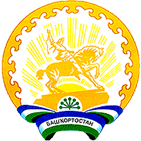 Администрациясельского поселенияБурибаевский  сельсоветмуниципального районаХайбуллинский районРеспублики Башкортостан№Наименование  объектаАдресОснование нахожденияЦель получения сведения     Наименование показателей доступности и                       качества                    Нормативное   значение    показателя       (%)     Фактическое   значение  показателя в  отчетном    году (%)  1. Доступность                                                           1. Доступность                                                           1. Доступность                                                           1.1. Количество заявителей, удовлетворенныхинформацией о порядке предоставлениямуниципальной услуги и способами ееполучения                                          100     1.2. Количество случаев предоставлениямуниципальной услуги в установленный срок  с момента сдачи документов заявителем                100     1.4. Количество случаев предоставлениямуниципальной услуги с нарушениемустановленного срока                                 0     2. Качество                                                              2. Качество                                                              2. Качество                                                              2.1. Количество заявителей,  удовлетворенныхкачеством процесса предоставления услуги           100     2.2. Количество правильно оформленныхдокументов сотрудником  уполномоченного органа в процессе оказания муниципальной услуги     100     2.3. Количество обоснованных жалоб к  общему количеству обслуженных заявителей                    0     2.4. Количество обоснованных жалоб,рассмотренных в установленный срок                 100     Прием поступившего в Администрацию запросаПрием поступившего в Администрацию запросаПрием поступившего в Администрацию запросаПрием поступившего в Администрацию запросаПрием поступившего в Администрацию запросаЛичный приемПочтовая связьМногофункциональный центр предоставления государственных и муниципальных услуг (РГАУ МФЦ)факсЭлектронная почтаРаспечаткаРегистрация запросаНаправление запроса Главе сельского поселения, его уполномоченному заместителю или руководителю уполномоченного органа для наложения резолюцииРассмотрение запроса Главой сельского поселения, его уполномоченным заместителем назначение ответственного исполнителя руководителя уполномоченного органа в соответствии с функциональными обязанностями, оформление резолюции с указанием порядка и формы исполнения поручения.Рассмотрение обращения руководителем уполномоченного органа, назначение ответственного исполнителя и оформление поручений исполнителю с указанием порядка и формы исполнения порученияПодготовка информацииПодготовка мотивированного отказа в предоставлении информацииПодписание письма ответа заявителю, сопроводительное письмо в РГАУ МФЦ  руководителем уполномоченного органа Присвоение документу исходящего номераНаправление письма ответа заявителю с сопроводительным письмом в адрес РГАУ МФЦ